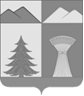 АДМИНИСТРАЦИЯ МУНИЦИПАЛЬНОГО РАЙОНА«УЛЁТОВСКИЙ РАЙОН»ЗАБАЙКАЛЬСКОГО КРАЯПОСТАНОВЛЕНИЕ«16» декабря  2021 года							№ 583/н						с. УлётыО порядке создания, использования и восполнения резерва материальных ресурсов для ликвидации чрезвычайных ситуаций на территории муниципального района «Улётовский  район»В соответствии с Федеральным законом от 21.12.1994 №68-ФЗ «О защите населения и территорий от чрезвычайных ситуаций природного и техногенного характера», руководствуясь Положением об администрации муниципального района «Улётовский район» Забайкальского края, утверждённым решением Совета муниципального района «Улётовский район» Забайкальского края от 21.04.2017 № 380 в целях своевременного и качественного обеспечения мероприятий по ликвидации чрезвычайных ситуаций и защите населения на территории муниципального района «Улётовский район», администрация муниципального района «Улётовский район» п о с т а н о в л я е т:1. Утвердить Порядок создания, использования и восполнения резерва материальных ресурсов для ликвидации чрезвычайных ситуаций на территории муниципального района «Улётовский район» (Приложение 1).2. Утвердить Номенклатуру и объемы резерва материальных ресурсов для ликвидации чрезвычайных ситуаций на территории муниципального района «Улётовский район» (Приложение 2).3. Создание, размещение, хранение и восполнение резерва материальных ресурсов для ликвидации чрезвычайных ситуаций муниципального района «Улётовский район» производить за счет средств бюджета муниципального района «Улётовский район». 4. Рекомендовать руководителям предприятий, организаций и учреждений муниципального района «Улётовский район» создать соответствующие резервы материальных ресурсов для ликвидации чрезвычайных ситуаций.5. Функции по созданию, размещению, хранению и восполнению резерва материальных ресурсов для ликвидации чрезвычайных ситуаций природного и техногенного характера на территории муниципального района «Улётовский район» возложить на консультанта ГО и ЧС администрации муниципального района «Улётовский район».6. Общее управление работами по созданию, хранению, использованию и восполнению резерва материальных ресурсов для ликвидации чрезвычайных ситуаций природного и техногенного характера на территории муниципального района «Улётовский район» возложить на комиссию по предупреждению и ликвидации чрезвычайных ситуаций и обеспечению пожарной безопасности администрации муниципального района «Улётовский район».7. Признать утратившим силу постановление администрации муниципального района «Улётовский район» от 10 мая 2017 года № 212/н «О районных резервах материальных ресурсов для ликвидации чрезвычайных ситуаций природного и техногенного характера на территории муниципального района «Улётовский район» Забайкальского края» 8. Настоящее постановление официально опубликовать (обнародовать) на официальном сайте муниципального района «Улётовский район» в информационно-телекоммуникационной сети «Интернет» в разделе «Документы» - «Правовые акты администрации» и в разделе «Деятельность» - «ГО ЧС» - https://uletov.75.ru.9. Контроль за исполнением настоящего постановления оставляю за собой.Глава муниципального района«Улётовский район»                                                                        А.И. Синкевич	        Приложение 1к постановлению администрациимуниципального района «Улётовский  район»от «16» декабря 2021 г. № 583/нПОРЯДОКсоздания, использования и восполнения резерва материальных ресурсов для ликвидации чрезвычайных ситуаций на территориимуниципального района «Улётовский район»1. Настоящий Порядок разработан в соответствии с Федеральным законом от 21.12.1994 № 68-ФЗ «О защите населения и территорий от чрезвычайных ситуаций природного и техногенного характера» и определяет основные принципы создания, хранения, использования и восполнения резерва материальных ресурсов для ликвидации чрезвычайных ситуаций (далее - Резерв) на территории муниципального района «Улётовский район» (далее – муниципальное образование).2. Резерв создается заблаговременно и используется для экстренного привлечения необходимых средств при проведении аварийно-спасательных и других неотложных работ по устранению непосредственной опасности для жизни и здоровья людей, для первоочередного жизнеобеспечения пострадавшего населения, развертывания и содержания временных пунктов проживания и питания пострадавших граждан, оказания им единовременной материальной помощи, обеспечения аварийно-спасательных и аварийно-восстановительных работ в случае возникновения чрезвычайных ситуаций, а также при ликвидации угрозы и последствий чрезвычайных ситуаций.Использование Резерва, на иные цели, не связанные с ликвидацией чрезвычайных ситуаций, допускается в исключительных случаях, только на основании решений, принятых администрацией муниципального района «Улётовский район» Забайкальского края (далее – администрация).3. Резерв включает в себя продовольствие, вещевое имущество и предметы первой необходимости, строительные материалы, аварийно-спасательное имущество и оборудование, нефтепродукты, лекарственные средства и медицинское имущество, другие материальные ресурсы.4. Номенклатура и объемы Резерва материальных ресурсов для ликвидации чрезвычайных ситуаций на территории муниципального образования утверждаются постановлением администрации и устанавливаются исходя из прогнозируемых видов и масштабов чрезвычайных ситуаций, предполагаемого объема работ по их ликвидации, а также максимально возможного использования имеющихся сил и средств для ликвидации чрезвычайных ситуаций.5. Создание и восполнение Резерва осуществляется за счет средств бюджета муниципального образования.6. Объем финансовых средств, необходимых для приобретения материальных ресурсов Резерва, определяется с учетом возможного изменения рыночных цен на материальные ресурсы, а также расходов, связанных с формированием, размещением и восполнением Резерва.7. Бюджетная заявка для создания Резерва на планируемый год представляется в соответствующий орган до 01 ноября текущего года.8. Функции по созданию, размещению, хранению и восполнению Резерва возлагаются на уполномоченное лицо администрации.Общее руководство по созданию, размещению, хранению, использованию и восполнению Резерва возлагается на главу муниципального образования.9. Уполномоченное лицо администрации, на которые возложены функции по созданию Резерва:1) разрабатывает предложения по номенклатуре и объемам материальных ресурсов в Резерве;2) представляет на очередной год бюджетные заявки для закупки материальных ресурсов в Резерв;3) определяет размеры расходов по хранению и содержанию материальных ресурсов в Резерве;4) определяет места хранения материальных ресурсов Резерва, отвечающие требованиям по условиям хранения и обеспечивающие возможность доставки в зоны чрезвычайных ситуаций;5) в установленном порядке осуществляет отбор поставщиков материальных ресурсов в Резерв;6) заключает в объеме выделенных ассигнований договоры (контракты) на поставку материальных ресурсов в Резерв, а также на ответственное хранение и содержание Резерва;7) организует хранение, освежение, замену, обслуживание и выпуск материальных ресурсов, находящихся в Резерве;8) организует доставку материальных ресурсов Резерва потребителям в районы чрезвычайных ситуаций;9) ведет учет и отчетность по операциям с материальными ресурсами Резерва;10) обеспечивает поддержание Резерва в постоянной готовности к использованию;11) осуществляет контроль за наличием, качественным состоянием, соблюдением условий хранения и выполнением мероприятий по содержанию материальных ресурсов, находящихся на хранении в Резерве;12) подготавливает проекты правовых актов по вопросам закладки, хранения, учета, обслуживания, освежения, замены, реализации, списания и выдачи материальных ресурсов Резерва.10. Материальные ресурсы, входящие в состав Резерва, независимо от места их размещения, являются собственностью муниципального района.11. Приобретение материальных ресурсов в Резерв осуществляется в соответствии с Федеральным законом от 05.04.2013 № 44-ФЗ «О контрактной системе в сфере закупок товаров, работ, услуг для обеспечения государственных и муниципальных нужд». 12. Вместо приобретения и хранения материальных ресурсов или части этих ресурсов допускается заключение договоров на экстренную их поставку (продажу) с организациями, имеющими эти ресурсы в постоянном наличии. Выбор поставщиков осуществляется в соответствии с Федеральным законом, указанным в пункте 11 настоящего Порядка.13. Хранение материальных ресурсов Резерва организуется как на объектах, специально предназначенных для их хранения и обслуживания, так и в соответствии с заключенными договорами на базах и складах промышленных, транспортных, сельскохозяйственных, снабженческо-сбытовых, торгово-посреднических и иных организаций, независимо от формы собственности, и где гарантирована их безусловная сохранность и откуда возможна их оперативная доставка в зоны чрезвычайных ситуаций.14. Уполномоченное лицо администрации, выполняющий функции по созданию Резерва, осуществляет контроль за количеством, качеством и условиями хранения материальных ресурсов и устанавливает порядок их своевременной выдачи.15. Возмещение затрат организациям, осуществляющим на договорной основе ответственное хранение резерва, производится за счет средств бюджета муниципального образования.16. Выпуск материальных ресурсов из Резерва осуществляется по решению главы муниципального образования, или лица, его замещающего, и оформляется письменным распоряжением. Решения готовятся на основании обращений предприятий, учреждений и организаций и граждан.17. Использование Резерва осуществляется на безвозмездной или возмездной основе.В случае возникновения на территории муниципального образования чрезвычайной ситуации техногенного характера расходы по выпуску материальных ресурсов из Резерва возмещаются за счет средств и имущества хозяйствующего субъекта, виновного в возникновении чрезвычайной ситуации.18. Перевозка материальных ресурсов, входящих в состав Резерва, в целях ликвидации чрезвычайных ситуаций осуществляется транспортными организациями на договорной основе с администрацией.19. Предприятия, учреждения и организации, обратившиеся за помощью и получившие материальные ресурсы из Резерва, организуют прием, хранение и целевое использование доставленных в зону чрезвычайной ситуации материальных ресурсов.20. Отчет о целевом использовании выделенных из Резерва материальных ресурсов готовят предприятия, учреждения и организации, которым они выделялись. Документы, подтверждающие целевое использование материальных ресурсов, представляются в администрацию муниципального образования, в десятидневный срок.21. Для ликвидации чрезвычайных ситуаций и обеспечения жизнедеятельности пострадавшего населения администрация может использовать находящиеся на его территории объектовые Резервы материальных ресурсов по согласованию с организациями, их создавшими.22. Восполнение материальных ресурсов Резерва, израсходованных при ликвидации чрезвычайных ситуаций, осуществляется за счет средств, указанных в постановлении (распоряжении) администрации о выделении ресурсов из Резерва.23. По операциям с материальными ресурсами Резерва организации несут ответственность в порядке, установленном законодательством Российской Федерации и договорами.Приложение 2к постановлению администрациимуниципального района «Улётовский  район»от «16» декабря 2021 г. № 583/нНоменклатура и объемы резерва материальных ресурсов для ликвидации чрезвычайных ситуаций на территории муниципального района «Улётовский район»№ п/пНаименование материальных средствЕд. изм.количество12341. Продовольствие (из расчета снабжения 50 чел. на 7 суток)  1. Продовольствие (из расчета снабжения 50 чел. на 7 суток)  1. Продовольствие (из расчета снабжения 50 чел. на 7 суток)  1. Продовольствие (из расчета снабжения 50 чел. на 7 суток)  1.Хлеб и хлебобулочные изделиякг8,02.Мукакг3,03.Крупа разнаякг9,04.Макаронные изделиякг3,05.Молоко и молокопродуктыкг30,06.Мясо и мясопродуктыкг9,07.Рыба и рыбопродуктыкг4,08.Жирыкг1,09.Картофелькг60,010.Овощикг20,011.Сахаркг7,012.Солькг3,013.Чайкг0.114.Детское питаниекг0,115Вода питьеваялитр7002. Вещевое имущество и товары первой необходимости2. Вещевое имущество и товары первой необходимости2. Вещевое имущество и товары первой необходимости2. Вещевое имущество и товары первой необходимости1.Кроватиштук502.Одеялаштук503.Матрацыштук504.Подушкиштук505.Постельное бельёкомплект506.Полотенцаштук507.Куртки утепленныештук508.Костюмы рабочиекомплект4014.Шапки, кепипар4015.Сапоги кирзовые или ботинкипар4016.Столовая посудакомплект5017.Термосашт./литров5/2018.Мыло и моющие средствакг8,23. Строительные материалы3. Строительные материалы3. Строительные материалы3. Строительные материалы1.Цементтонн12.Пиломатериалым3103.Гвоздитонн0,14.Металлопрокаттонн15.трубам1006.Электрические провода и кабелькм17.Телефонный кабелькм14. Аварийно-спасательное имущество и оборудование4. Аварийно-спасательное имущество и оборудование4. Аварийно-спасательное имущество и оборудование4. Аварийно-спасательное имущество и оборудование1.Шанцевый инструментштук102.Бензопила штук13.Генераторштук14.Ранцевый огнетушительштук55.Углошлифовальная машинаштук16.Шуруповертштук17.Веревка спасательнаяштук15. Нефтепродукты5. Нефтепродукты5. Нефтепродукты5. Нефтепродукты1.Автомобильный бензин АИ-92тонн22.Дизельное топливотонн23.Масла и смазкатонн0,016. Лекарственные средства и медицинское имущество6. Лекарственные средства и медицинское имущество6. Лекарственные средства и медицинское имущество6. Лекарственные средства и медицинское имущество1.Маска защитнаяштук502.Дезинфицирующее средствоштук103.Бинтштук104.Зеленкаштук105.Йодштук106.Перекись водородаштук10